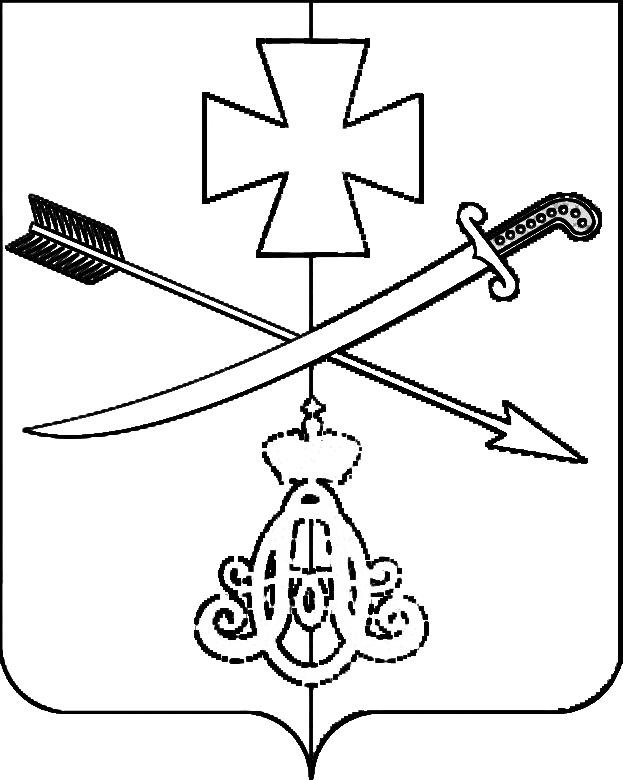 АДМИНИСТРАЦИЯНОВОМИНСКОГО СЕЛЬСКОГО ПОСЕЛЕНИЯКАНЕВСКОГО РАЙОНАПОСТАНОВЛЕНИЕот 13.05.2020      							                          № 62ст-ца  НовоминскаяОб утверждении Положения о порядке управления находящимися в собственности Новоминского сельского поселения Каневского района акциями (долями участия в уставном капитале)        В соответствии с  федеральными законами от 25 декабря 2008 № 273-ФЗ «О противодействии коррупции», от 02 марта 2007 года № 25-ФЗ «О муниципальной службе в Российской Федерации», п о с т  а н о в л я ю:        1. Утвердить Положение о порядке управления находящимися в собственности Новоминского сельского поселения Каневского района акциями (долями участия в уставном капитале) в соответствии с приложением к настоящему постановлению.        2. Общему отделу администрации Новоминского сельского поселения Каневского района (Власенко) разместить настоящее постановление на официальном сайте Новоминского сельского поселения Каневского района.         3. Контроль за выполнением настоящего постановления оставляю за собой,       4. Настоящее постановление вступает в силу со дня его официального опубликования.Глава Новоминского сельскогопоселения Каневского района                                                            А.В.Плахутин                                                                             ПРИЛОЖЕНИЕ                                                                               УТВЕРЖДЕН                                                                              распоряжением                                                                                администрации                                                              Новоминского сельского поселения                                                                           Каневского района                                                                         от 13.05.2020   № 62Положениео порядке управления находящимися в собственности Новоминского сельского поселения Каневского района акциями (долями участияв уставном капитале)      Настоящее Положение, устанавливающее  правовые и организационные основы управления находящимися в собственности Новоминского сельского поселения Каневского района  акциями  (долями участия в уставном капитале) хозяйственных обществ (далее - хозяйственные общества), разработано  на основании Гражданского кодекса Российской Федерации, Федеральных законов  от 02.03.2007 года № 25-ФЗ "О муниципальной службе в Российской Федерации", от 25.12.2008 года № 273-ФЗ "О противодействии коррупции". 1.2. Порядок и способы управления находящимися в муниципальной собственности  акциями (долями участия в уставном капитале) хозяйственных обществ осуществляется органами местного самоуправления самостоятельно в порядке, предусмотренном действующим законодательством Российской Федерации и настоящим Положением.1.3. Права акционера хозяйственного общества от имени Новоминского сельского поселения Каневского района (далее – сельское поселение) осуществляются администрацией Новоминского сельского поселения  (далее – Администрация). Полномочия по осуществлению прав акционера хозяйственного общества реализуются  непосредственно Администрацией или через представителей Администрации.1.4. Целями управления находящимися в муниципальной собственности акциями (долями участия в уставном капитале) хозяйственных обществ являются:- сохранение рабочих мест и рост благосостояния работников хозяйственных обществ;- привлечение инвестиций в хозяйственные общества;- повышение курсовой стоимости акций;- увеличение доходов бюджета  Новоминского сельского поселения  за счет дивидендов, выплачиваемых по находящимся в муниципальной собственности акциям.1.5. Право муниципальной собственности  Новоминского сельского поселения  на акции (доли участия в уставном капитале) хозяйственных обществ возникает в результате:- преобразования муниципальных унитарных предприятий в акционерные общества;- внесения муниципального имущества, в том числе денежных средств, в качестве вклада в уставные капиталы хозяйственных обществ;-  приобретения Новоминского сельского поселения  акций хозяйственных обществ;- выпуска хозяйственными обществами дополнительных акций и передачи их в муниципальную собственность в случаях, установленных федеральными законами;- исполнения судебного решения, в том числе в случае признания недействительной в соответствии с законодательством Российской Федерации сделки с акциями хозяйственных обществ;- обращения взыскания на акции хозяйственных обществ, переданные в залог муниципальному району, в случае неисполнения залогодателем своих обязательств по предоставленному кредиту из бюджета Новоминского сельского поселения;- иных оснований в соответствии с законодательством Российской Федерации.   1.6. Приобретение доли в хозяйственном обществе администрацией Новоминского сельского поселения производится  в порядке, предусмотренном статьей 80 Бюджетного кодекса РФ, дающей право муниципальному образованию при предоставлении бюджетных инвестиций приобрести в собственность эквивалентную часть уставных (складочных) капиталов  юридических лиц. При этом бюджетные инвестиции, планируемые к предоставлению юридическим лицам, утверждаются решением Совета Новоминского сельского поселения о бюджете путем включения в решение о бюджете текстовой статьи  с указанием юридического лица, объема и цели предоставляемых бюджетных инвестиций. 1.7. Учет прав на находящиеся в муниципальной собственности акции хозяйственных обществ осуществляется в Реестре муниципальной собственности Новоминского сельского поселения Каневского района.2. Способы управления находящимися в собственности  Новоминского сельского поселения Каневского района акциями (долями участия в уставном капитале) хозяйственных обществ2.1. При управлении находящимися в собственности Новоминского сельского поселения   акциями хозяйственных обществ используются следующие способы управления:- передача находящихся в муниципальной собственности акций (долей участия в уставном капитале) хозяйственных обществ в доверительное управление;- передача находящихся в муниципальной собственности акций (долей участия в уставном капитале) хозяйственных обществ в залог;- наделение полномочиями представителей Новоминского сельского поселения   в хозяйственных обществах;- принятие решения о приватизации находящихся в муниципальной собственности акций (долей участия в уставном капитале) хозяйственных обществ.2.2. Выбор способа управления акциями (долями участия в уставном капитале) в уставном капитале осуществляется в соответствии с действующим законодательством Российской Федерации и в порядке, установленном настоящим Положением.3. Особенности управления акциями (долями участия в уставном капитале)хозяйственных обществ, 100 процентов которыхнаходится в собственности Новоминского сельского поселения. 3.1. В хозяйственных обществах, 100 процентов акций (долей участия в уставном капитале) которых находится в собственности Новоминского сельского поселения, полномочия общего собрания акционеров (участников) осуществляются АдминистрациейПри этом положения, предусмотренные Федеральным законом от 26.12.1995 № 208-ФЗ «Об акционерных обществах», определяющие порядок и сроки подготовки, созыва и проведения общих собраний акционеров не применяются, за исключением положений, касающихся сроков проведения годового общего собрания акционеров.3.2. Решение единственного акционера (участника) хозяйственного общества, 100 процентов акций (долей участия в уставном капитале) которого находится в собственности Новоминского сельского поселения, оформляется постановлением Администрации.4. Передача акций (долей), находящихся в муниципальнойсобственности, в доверительное управление4.1. В доверительное управление могут быть переданы акции (доли участия в уставном капитале) хозяйственных обществ, находящиеся в собственности Новоминского сельского поселения.4.2. Предложение о передаче акций или доли в уставном капитале хозяйственного общества в доверительное управление имеют право вносить в Администрацию лица, замещающие муниципальные должности, муниципальные служащие и руководители структурных подразделений Администрации. Предложение должно содержать обоснование передачи акций или доли в уставном капитале хозяйственного общества в доверительное управление.4.3. Решение о передаче в доверительное управление акций или доли в уставном капитале хозяйственного общества принимается постановлением Администрации.4.4. Постановление Администрации о передаче акций или долей в уставном капитале хозяйственного общества в доверительное управление должно содержать:а) наименование и место нахождения (почтовый адрес) хозяйственного общества, акции или доля в уставном капитале которого передаются в доверительное управление;б) количество акций или размер доли, передаваемых в доверительное управление;в) номинальную стоимость акций или доли в уставном капитале;г) срок, на который акции или доля в уставном капитале передаются в доверительное управление.4.5. Договор доверительного управления заключается по итогам размещения заказа путем проведения торгов в порядке, установленном действующим законодательством Российской Федерации. 4.6. На основании протокола о результатах торгов заключается договор доверительного управления.От имени Новоминского сельского поселения договор доверительного управления заключает Администрация или уполномоченное им лицо.Договор доверительного управления содержит:условия, на которых акции или доля в уставном капитале хозяйственного общества передаются в доверительное управление, а также срок их выполнения доверительным управляющим и порядок подтверждения их выполнения;перечень и порядок согласования вопросов, по которым доверительный управляющий должен получать указания Администрации;размер и порядок выплаты доверительному управляющему вознаграждения;допустимые способы распоряжения акциями или долей в уставном капитале;порядок возмещения необходимых расходов, произведенных доверительным управляющим при осуществлении доверительного управления акциями или долями в уставном капитале;порядок передачи доверительным управляющим имущества, приобретенного в результате действий по доверительному управлению акциями или долями в уставном капитале;ответственность доверительного управляющего в случае нарушения им условий договора доверительного управления;срок и порядок представления доверительным управляющим отчета;срок действия договора;порядок досрочного прекращения договора.4.7. В случаях, предусмотренных действующим законодательством Российской Федерации и настоящим Положением, договор доверительного управления может содержать дополнительные условия.4.8. Администрация обязана в 3-дневный срок с даты подписания договора с доверительным управляющим известить Совет директоров хозяйственного общества и регистратора о передаче акций (доли) в доверительное управление и об ограничениях отдельных действий по доверительному управлению, предусмотренных договором доверительного управления акциями (долями).4.9. Договор доверительного управления должен соответствовать требованиям, установленным действующим законодательством Российской Федерации. Выгодоприобретателем по договору доверительного управления является Новоминское сельское поселение, от имени которого действует Администрация.4.10.  Договор доверительного управления заключается на срок, не превышающий пяти лет.4.11. Договор доверительного управления подлежит прекращению в следующих случаях:1) отказа доверительного управляющего от осуществления доверительного управления;2) принятия постановления Администрацией об отказе от осуществления доверительного управления;3) в иных случаях, предусмотренных законодательством Российской Федерации.4.12. Постановление Администрации об отказе от осуществления доверительного управления принимается в следующих случаях:1) нарушения доверительным управляющим законодательства Российской Федерации;2) нарушения доверительным управляющим условий договора доверительного управления;3) прекращения права собственности сельского поселения на акции или долю в уставном капитале хозяйственного общества;4) ликвидации или реорганизации хозяйственного общества.4.13. Обоснованное предложение об отказе от осуществления доверительного управления акциями или долями в уставном капитале хозяйственного общества вправе вносить в Администрацию лица, замещающие муниципальные должности, муниципальные служащие и руководители структурных подразделений Администрации.4.14. Постановление Администрации об отказе от осуществления доверительного управления должно содержать:1) сведения о доверительном управляющем, с которым прекращается договор доверительного управления (для юридического лица - наименование и место нахождения, почтовый адрес, данные государственной регистрации; для индивидуального предпринимателя - фамилия, имя, отчество, номер свидетельства о государственной регистрации в качестве индивидуального предпринимателя);2) наименование и место нахождения хозяйственного общества, акции или доля в уставном капитале которого передавались в доверительное управление;3) количество акций или размер доли, переданных в доверительное управление;4) номинальная стоимость акций или доли;5) реквизиты протокола о результатах торгов на право заключения договора доверительного управления акциями или долей в уставном капитале хозяйственного общества, на основании которого был заключен соответствующий договор;6) дата, с которой прекращается договор доверительного управления акциями или долями.4.15. Копия постановления Администрации об отказе от осуществления доверительного управления акциями или долей в уставном капитале хозяйственного общества в течение трех рабочих дней со дня его принятия направляется доверительному управляющему, а также в соответствующее хозяйственное общество.Направление копии правового акта доверительному управляющему рассматривается как направление уведомления о досрочном прекращении договора доверительного управления.4.16. Доверительный управляющий осуществляет доверительное управление акциями (долями) в соответствии с законодательством Российской Федерации, настоящим Положением и договором доверительного управления акциями (долями).Доверительный управляющий не вправе распоряжаться переданными ему акциями (долями), если договором доверительного управления не предусмотрено иное.4.17. Решение об отчуждении акций (долей), переданных в доверительное управление, принимается в порядке, предусмотренном законодательством Российской Федерации о приватизации.4.18. Доверительный управляющий в письменной форме согласовывает с Администрацией вносимые им проекты решений органов управления хозяйственного общества или варианты его голосования по проектам решений, вносимых другими акционерами, а также членами и органами управления хозяйственным обществом.4.19. Согласованию подлежат проекты решений и варианты голосования по следующим вопросам:- реорганизация или ликвидация хозяйственного общества;- внесение изменений и дополнений в учредительные документы хозяйственного общества;- изменение величины уставного капитала хозяйственного общества;- утверждение годовых отчетов хозяйственного общества;- выпуск и размещение хозяйственным обществом ценных бумаг;- назначение руководителей органов управления хозяйственного общества.4.20. Размер вознаграждения доверительного управляющего и порядок возмещения расходов, необходимых для осуществления доверительного управления акциями (долями), определяются договором доверительного управления.4.21. Доверительный управляющий несет гражданско-правовую ответственность в случае причинения убытков, если не докажет, что эти убытки произошли вследствие действия непреодолимой силы либо вызваны указаниями органов местного самоуправления района.4.22. Контроль за исполнением договора доверительного управления осуществляет Администрация.5. Передача   находящихся в муниципальной собственности Новоминского сельского поселения  акций (долей участия в уставном капитале) в залог5.1. В залог могут быть переданы находящиеся в муниципальной собственности Новоминского сельского поселения  акции (доли участия в уставном капитале) хозяйственных обществ для обеспечения муниципальных заимствований Новоминского сельского поселения .5.2. Передача, находящихся в муниципальной собственности акций (долей участия в уставном капитале) хозяйственных обществ, в залог осуществляется на основании постановления Администрации.5.3. От имени сельского поселения залогодателем в отношении находящихся в муниципальной собственности Новоминского сельского поселения  акций (долей участия в уставном капитале) хозяйственных обществ выступает Администрация.Для проведения аукционов Администрация формирует Комиссию по проведению аукционов и утверждает порядок ее работы. В состав Комиссии включаются депутаты Совета  сельского поселения и специалисты Администрации.Организатором аукционов является Администрация.Стоимость акций (долей участия в уставном капитале) хозяйственных обществ, передаваемых в залог, определяется в соответствии с Федеральным законом от 29.07.1998 №135-ФЗ "Об оценочной деятельности в Российской Федерации".6.  Наделение полномочиями представителей Новоминского сельского поселения в хозяйственных обществах6.1 Представитель - гражданин Российской Федерации, уполномоченный представлять интересы сельского поселения  в Органах управления хозяйственных обществ, акции (доли участия в уставном капитале)  которых находятся в собственности  Новоминского сельского поселения  (далее - Представитель).6.2. Представителями могут быть назначены:- лица, замещающие муниципальные должности в Администрации;- лица, замещающие должности муниципальной службы в Администрации;-  физические лица, действующие на основании договоров о представлении интересов администрации Новоминского сельского поселения, за исключением случаев, установленных федеральным законодательством.6.3. Гражданин не может быть назначен Представителем Новоминского сельского поселения  в случаях, если он:а)  признан судом недееспособным или ограниченно дееспособным;б) имеет непогашенную или неснятую судимость за совершенное умышленное преступление;в) состоит в близком родстве или свойстве (родители, супруги, братья, сестры, сыновья, дочери, а также братья, сестры, родители и дети супругов) с лицом, выполняющим управленческие функции в хозяйственном обществе, или с другим представителем Новоминского сельского поселения, в случае назначения их в один и тот же орган управления хозяйственного общества;г) участвует в деятельности органа управления хозяйственного общества, в который избирается (назначается) представитель Новоминского сельского поселения, от своего имени или от имени других участников хозяйственного общества;д) состоит в трудовых отношениях с хозяйственным обществом.6.4. Лица не могут избираться (назначаться) в качестве Представителей Новоминского сельского поселения в совет директоров (наблюдательный совет) и ревизионную комиссию хозяйственного общества в случае, если их деятельность связана с непосредственной подчиненностью одного лица другому.6.5. Решение об утверждении кандидатуры Представителя принимает Администрация в форме постановления.6.6. Предложения по кандидатурам Представителей, а также проект постановления готовит специалист администрации Новоминского сельского поселения.6.7. Предложения по кандидатурам Представителей готовятся с учетом заявления кандидата о согласии на назначение Представителем, содержащего паспортные данные; адрес места жительства; сведения о гражданстве, наличии (отсутствии) судимостей и согласие на обработку его персональных данных.6.8. Постановление Администрации об утверждении кандидатуры Представителя должно содержать:- полное наименование хозяйственного общества, в Органы управления которого выдвигается Представитель;- количество акций или размер доли в уставном капитале хозяйственного общества, находящихся в собственности Новоминского сельского поселения;- фамилию, имя, отчество Представителя;- сведения о должности и месте работы Представителя;- условия осуществления полномочий Представителя;- срок осуществления полномочий, в том числе дата их начала;- порядок отчетности Представителя;6.9. Копия постановления Администрации об утверждении кандидатуры Представителя в течение пяти рабочих дней со дня принятия передается Представителю, а также направляется в соответствующее хозяйственное общество для включения в списки для голосования на годовом или внеочередном общем собрании акционеров (участников) в порядке и сроки, установленные законодательством Российской Федерации.6.10. На основании постановления Администрации об утверждении кандидатуры Представителя выдается доверенность.6.11. В случае назначения Представителем физического лица,  отношения Администрации с ним регулируются на основе гражданского законодательства.6.12. Права, обязанности и ответственность Представителя определяются законодательством Российской Федерации, муниципальными правовыми актами сельского поселения  и настоящим Положением.6.13. Представители осуществляют голосование по вопросам повестки дня общих собраний акционеров (участников) и заседаний советов директоров (наблюдательных советов) хозяйственных обществ самостоятельно, за исключением вопросов, предусмотренных п. 6.14 настоящего Положения.6.14. Представитель обязан согласовывать проекты решений Органов управления, ревизионной комиссии хозяйственного общества или голосование по проектам решений, предложенным другими участниками (членами) Органов управления хозяйственного общества, по следующим вопросам:а) определение повестки дня общего собрания акционеров;б) внесение изменений и дополнений в устав хозяйственного общества или утверждение устава хозяйственного общества в новой редакции;в) изменение уставного капитала хозяйственного общества;г) выпуск и размещение ценных бумаг;д) определение количественного состава и избрание (назначение) членов Органов управления и ревизионной комиссии хозяйственного общества, досрочное прекращение их полномочий;е) одобрение крупной сделки;ж) участие и прекращение участия хозяйственного общества в иных организациях (в том числе дочерних);з) реорганизация хозяйственного общества;и) ликвидация хозяйственного общества, назначение ликвидационной комиссии, утверждение промежуточного и окончательного ликвидационного балансов;к) выплата (объявление) дивидендов;л) образование исполнительного органа хозяйственного общества, досрочное прекращение его полномочий;м) утверждение аудитора хозяйственного общества;н) создание филиалов и открытие представительств хозяйственного общества.Перечень вопросов, подлежащих согласованию, установленный настоящим пунктом, может быть дополнен постановлением Администрации об утверждении кандидатуры Представителя или договором.6.15. Согласование, предусмотренное пп. 6.13, 6.14 настоящего Положения, если иное не установлено постановлением Администрации об утверждении кандидатуры Представителя, осуществляется Администрацией в письменной форме (выдаются директивы по голосованию по вопросам, указанным в п. 6.14. настоящего Положения).6.16. Муниципальным служащим вознаграждение за осуществление полномочий Представителя не выплачивается.6.17. Права и обязанности Представителя прекращаются в соответствии с законодательством Российской Федерации и муниципальными правовыми актами Новоминского сельского поселения .6.18. Полномочия Представителя в хозяйственных обществах прекращаются в следующих случаях:-    истечения срока полномочий;-   отказа физического лица от полномочий Представителя;-    издания постановления Администрации о досрочном прекращении полномочий Представителя.-    ликвидации общества.6.19. Постановление Администрации о досрочном прекращении полномочий Представителя принимается в следующих случаях:- нарушения Представителем законодательства Российской Федерации;- невыполнения Представителем условий осуществления полномочий Представителя;- прекращения права муниципальной собственности сельского поселения на акции хозяйственного общества;- наличия обстоятельств, препятствующих Представителю осуществлять свои полномочия, в том числе продолжительная болезнь, длительная командировка, увольнение муниципального служащего с должности, ликвидация или реорганизация хозяйственного общества, передача акций в доверительное управление.6.20. Представители направляют в Администрацию:- свои предложения по внесению вопросов в повестку дня для годового общего собрания акционеров не позднее чем за 60 дней, а в случае проведения внеочередного общего собрания акционеров не позднее чем за 15 дней до окончания срока их представления в хозяйственное общество;- свои предложения по внесению вопросов на рассмотрение органов управления хозяйственного общества;- предложения по совершенствованию деятельности хозяйственного общества.6.21. Администрация по результатам рассмотрения предложений Представителей в хозяйственных обществах готовит проекты муниципальных правовых актов по вопросам деятельности хозяйственных обществ.7. Принятие решений о приватизации акций (долей) акционерных обществ,  находящихся в муниципальной собственности Новоминскогосельского поселения7.1. Отчуждение акций (долей) акционерных обществ, находящихся в муниципальной собственности  Новоминского сельского поселения, осуществляется в соответствии с действующим законодательством Российской Федерации.7.2. Формы и порядок продажи акций (долей) акционерных обществ осуществляется в соответствии с Федеральным законом от 21.12.2001 № 178-ФЗ «О приватизации государственного и муниципального имущества».8. Отчетность Представителей       8.1. Ежегодно по состоянию на 1 марта Представитель представляет в финансово-экономический отдел администрации Новоминского сельского поселения  отчет о своей деятельности в органах управления хозяйственного общества  с пояснительной запиской, а также: заверенные обществом копии бухгалтерской отчетности и аналитические справки о финансово-хозяйственной деятельности общества; - иную информацию о деятельности общества в соответствии с Федеральным законом от 26 декабря 1995 года № 208-ФЗ «Об акционерных обществах», Федеральным законом от 8 февраля 1998 года № 14-ФЗ «Об обществах с ограниченной ответственностью».     8.2. Финансово-экономический отдел администрации Новоминского сельского поселения не позднее 1 августа очередного финансового года подготавливает и представляет главе и в  Совет Новоминского сельского поселения отчет, обобщающий итоговые протоколы общих собраний акционеров (участников) хозяйственных обществ. В случае отсутствия доходов в виде дивидендов от хозяйственного общества финансово-экономический отдел администрации Новоминского сельского поселения вправе вносить главе предложения о выходе из состава участников либо отчуждении акций (долей) хозяйственных обществ.        8.3. Контроль за эффективностью управления акциями, долями осуществляется финансово-экономический отдел администрации Новоминского сельского поселения на основании: - оценки динамики поступлений неналоговых доходов в виде дивидендов; - сокращения количества пакета акций; - функционирования механизма отчетности Представителей в органах управления хозяйственных обществ.      8.4. Нарушение Представителем установленного порядка голосования на общем собрании акционеров (участников) или заседании совета директоров (наблюдательного совета), ревизионной комиссии хозяйственного общества, а также голосование, не соответствующее полученным письменным указаниям, влекут за собой применение мер ответственности, предусмотренных законодательством Российской Федерации.     8.5. За невыполнение или ненадлежащее выполнение своих обязанностей Представитель, являющийся муниципальным служащим, может быть привлечен к дисциплинарной ответственности в соответствии с трудовым законодательством. Аналогичные нарушения, допущенные Представителем, действующим на основании договора, влекут ответственность, предусмотренную договором.      8.6. Представитель не несет ответственности за последствия решений, за которые он проголосовал на основании письменных указаний, полученных  им в соответствии с настоящим Порядком.Начальник общего отдела							Л.Е.Власенко